Отчет филиала МБОУ «Михайловский лицей», «Бастанская СОШ» о проведении краевой патриотической акции «Сохраним память о Великой Победе!»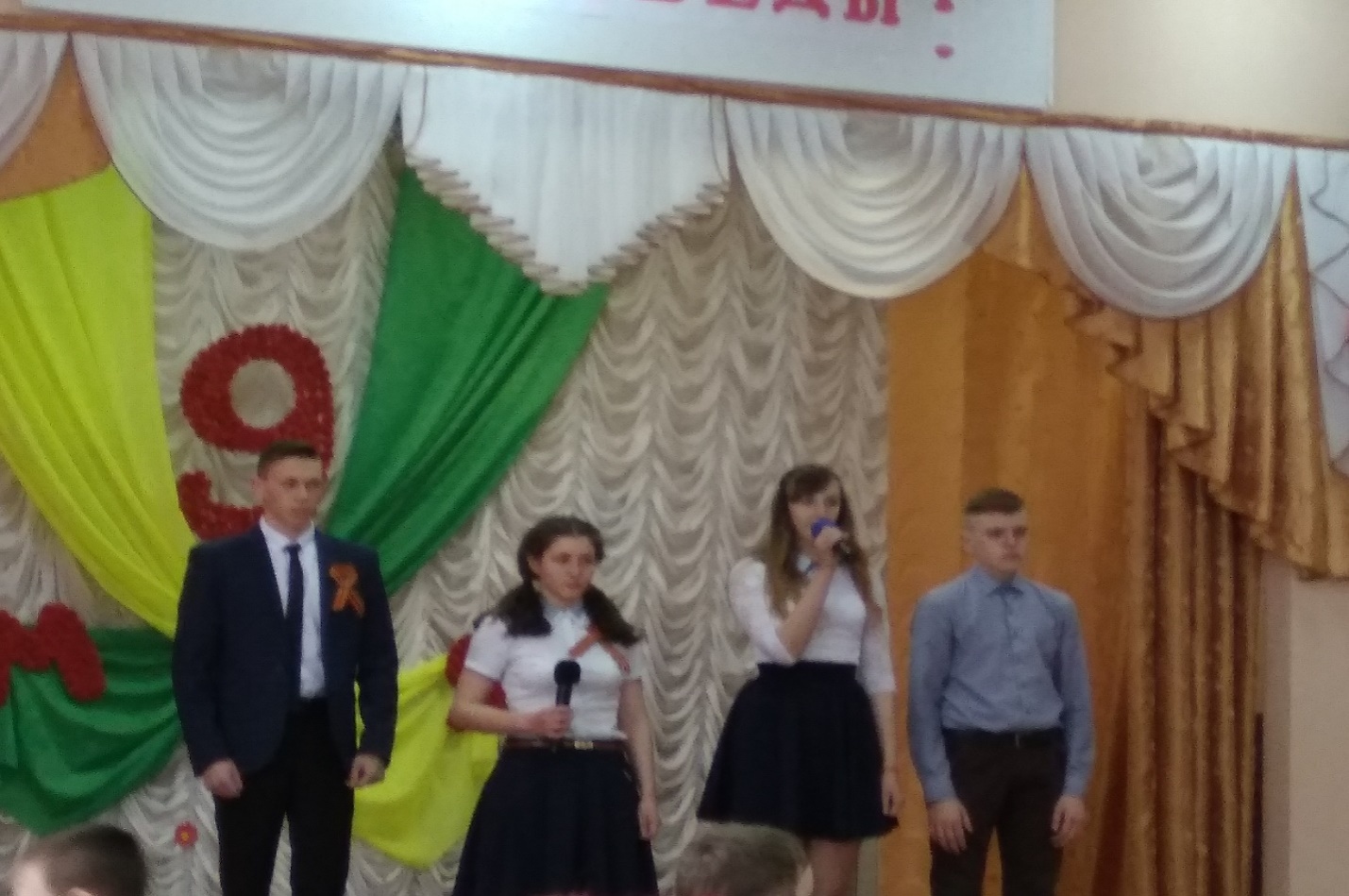 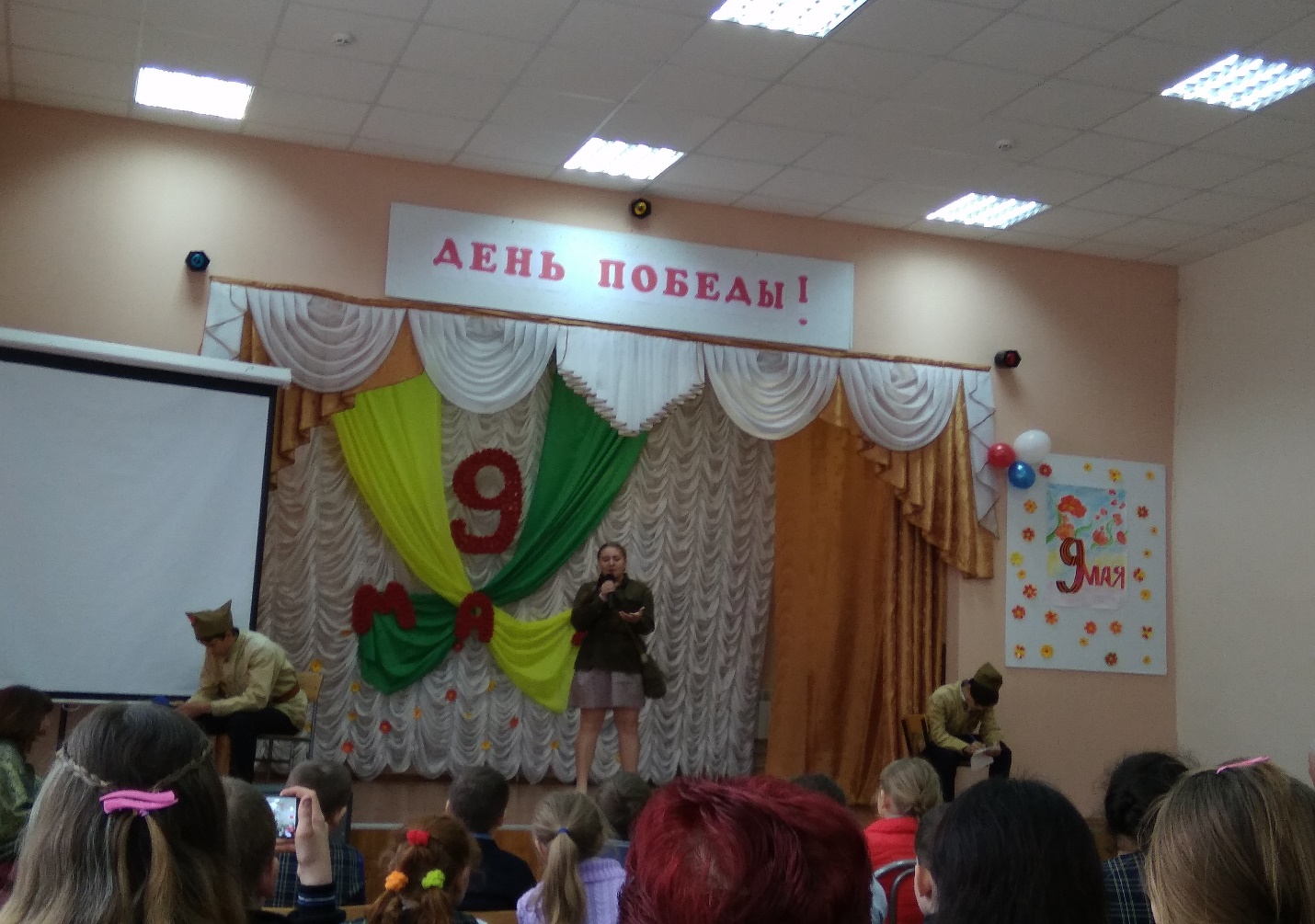 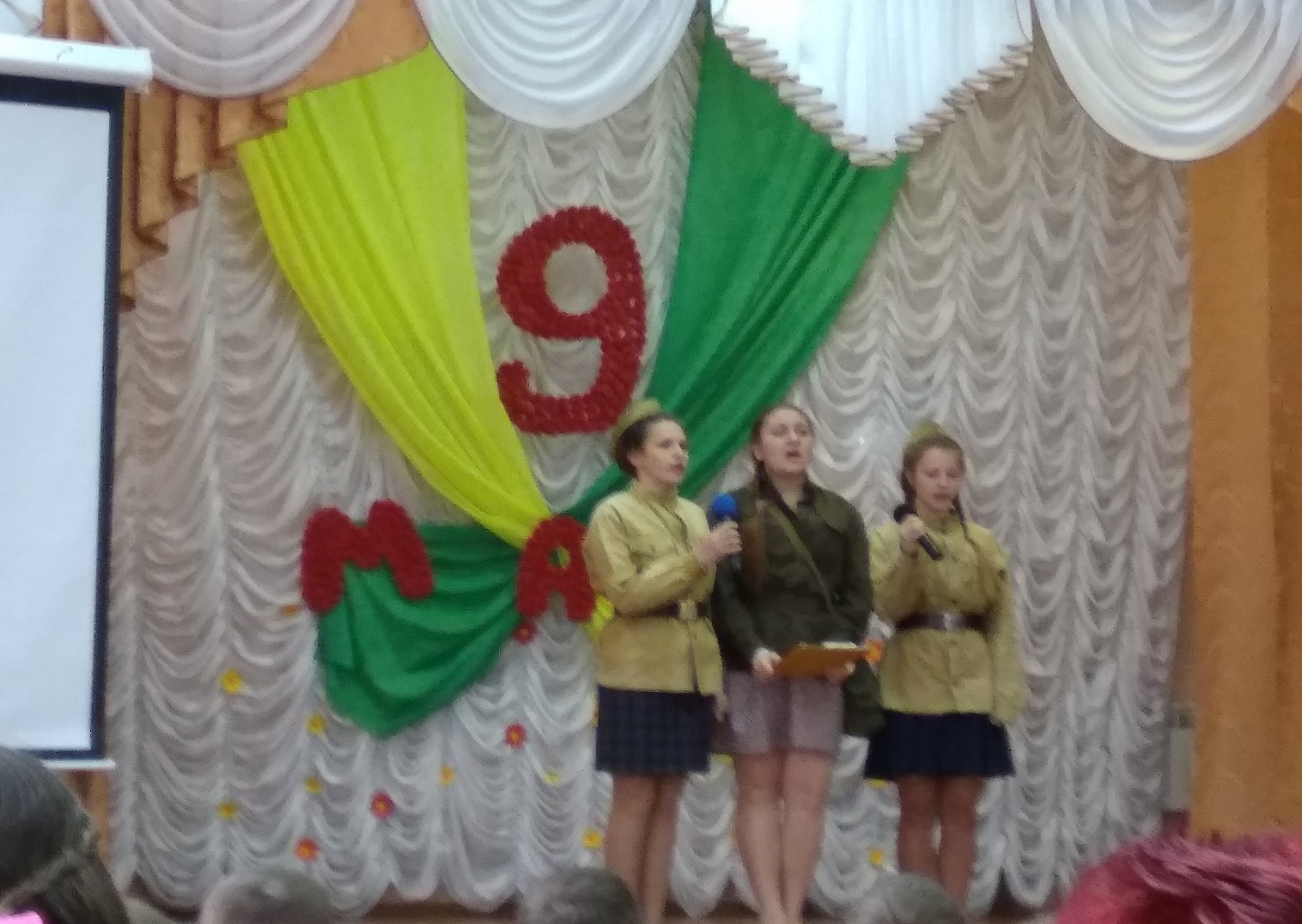 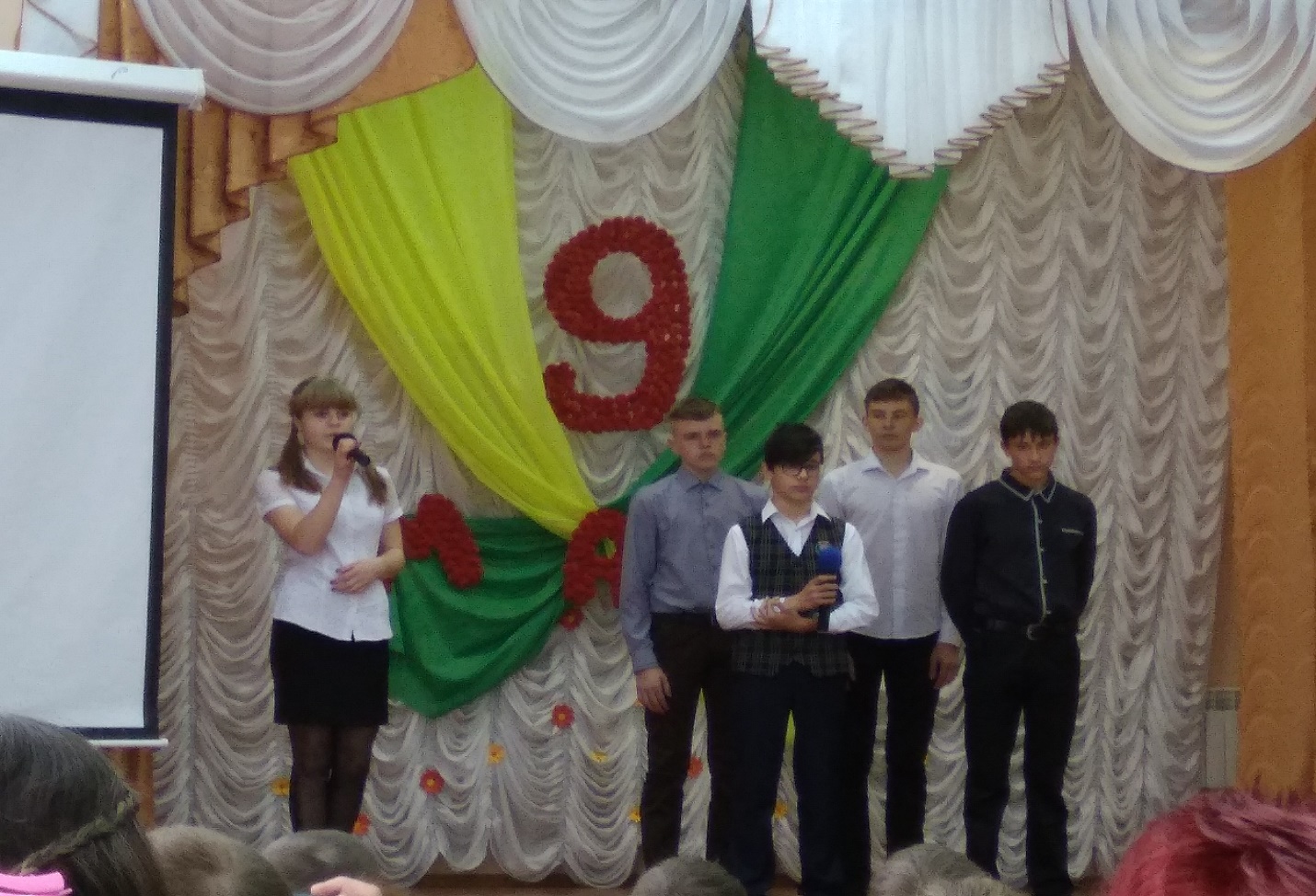 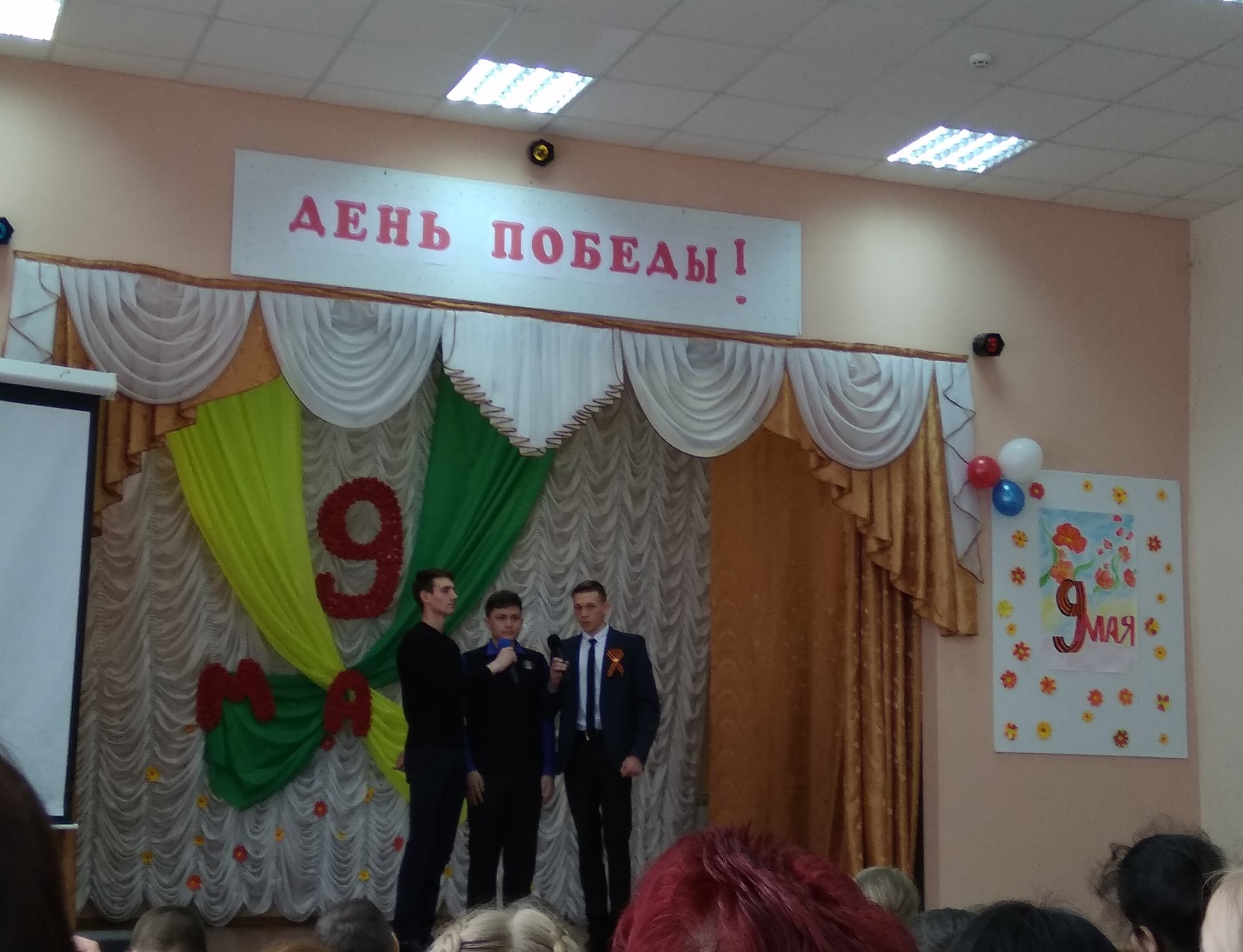 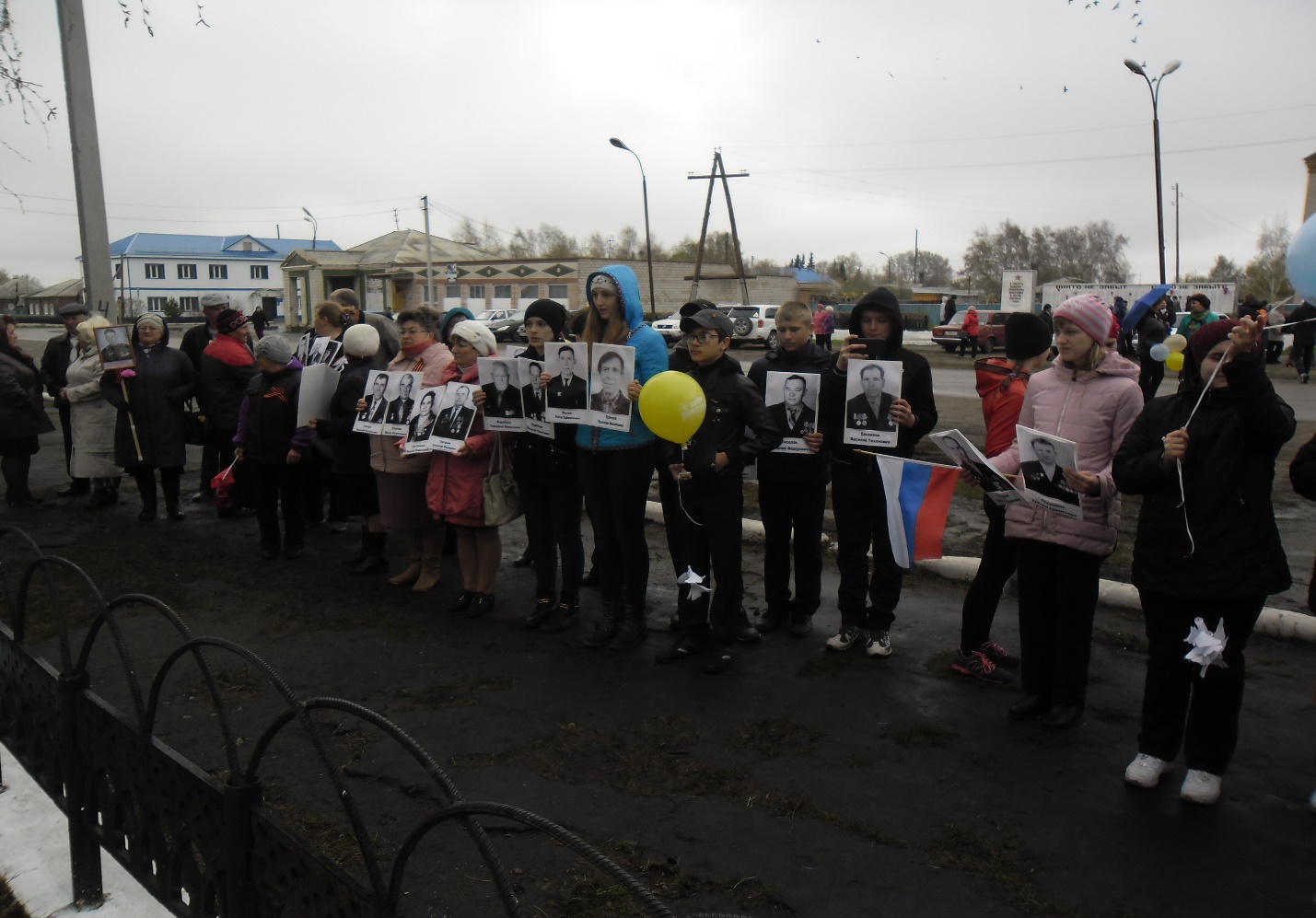 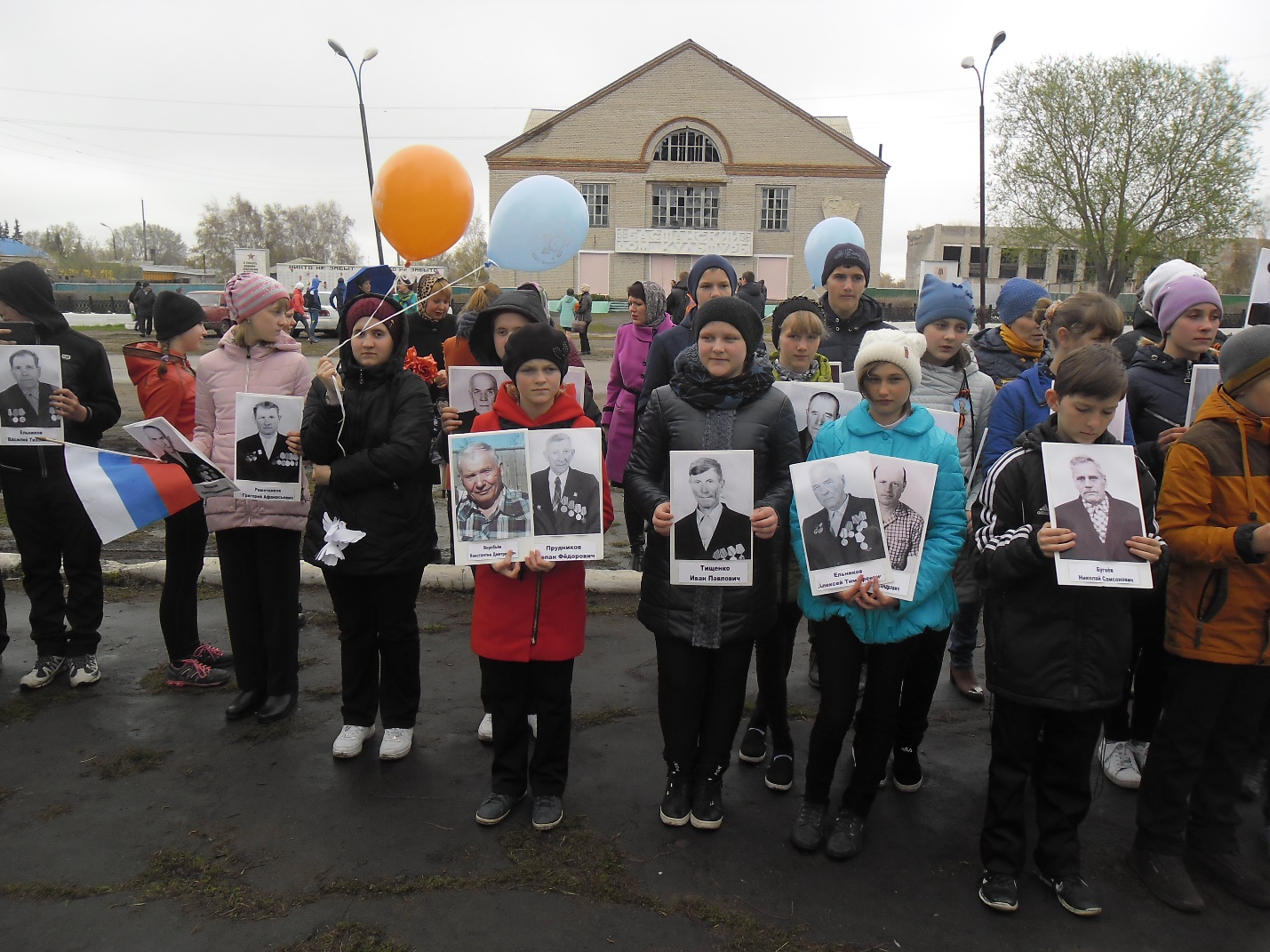 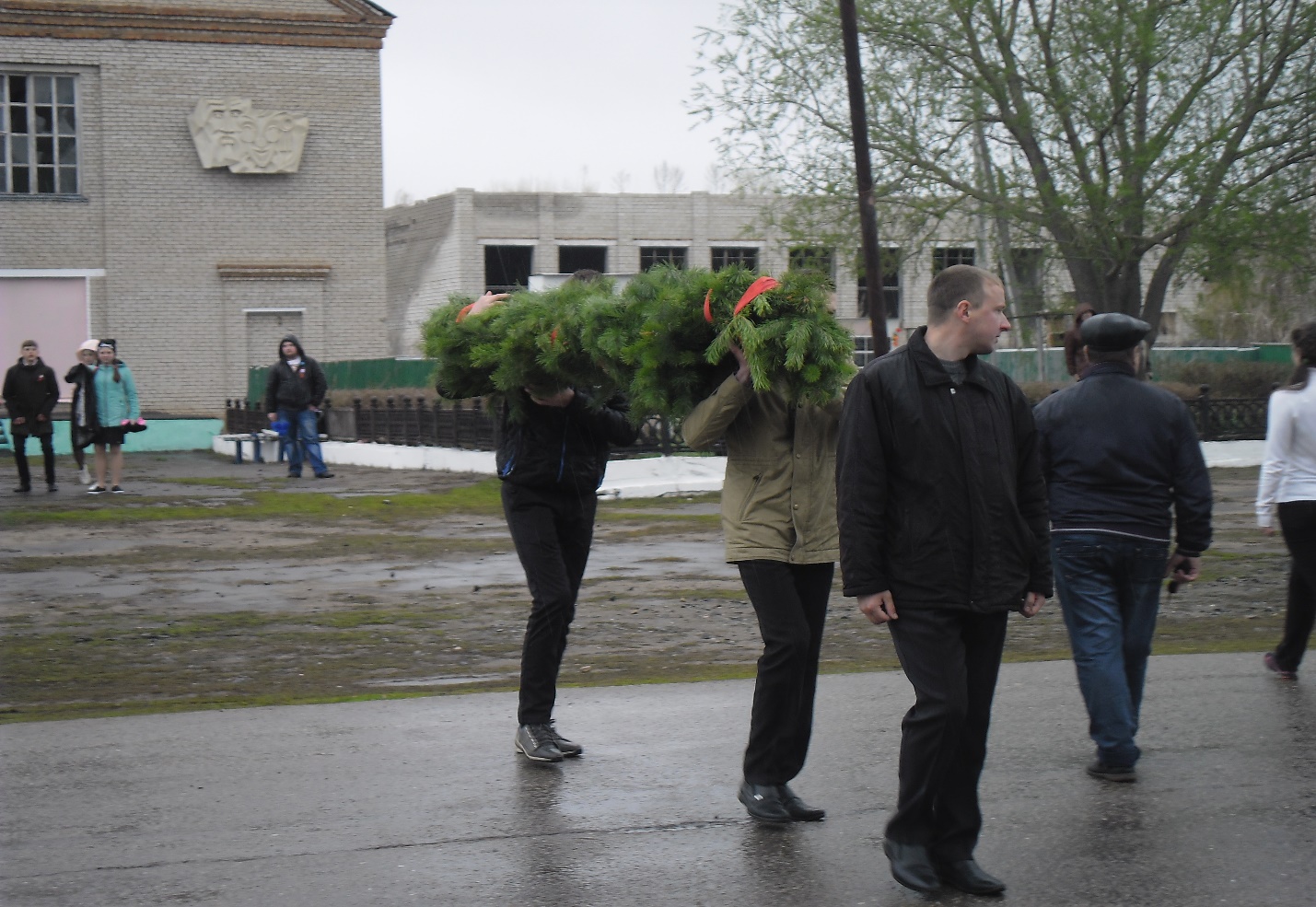 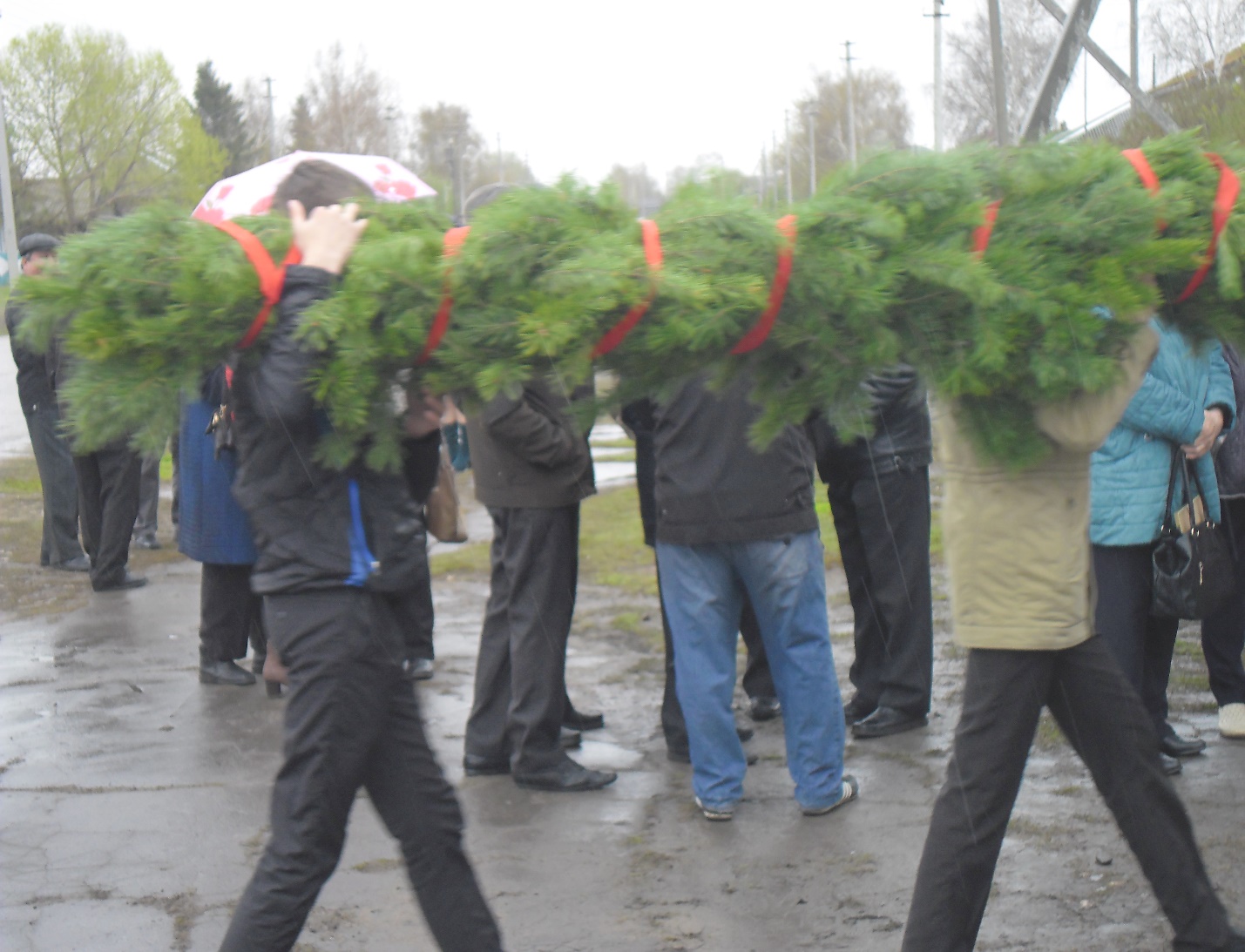 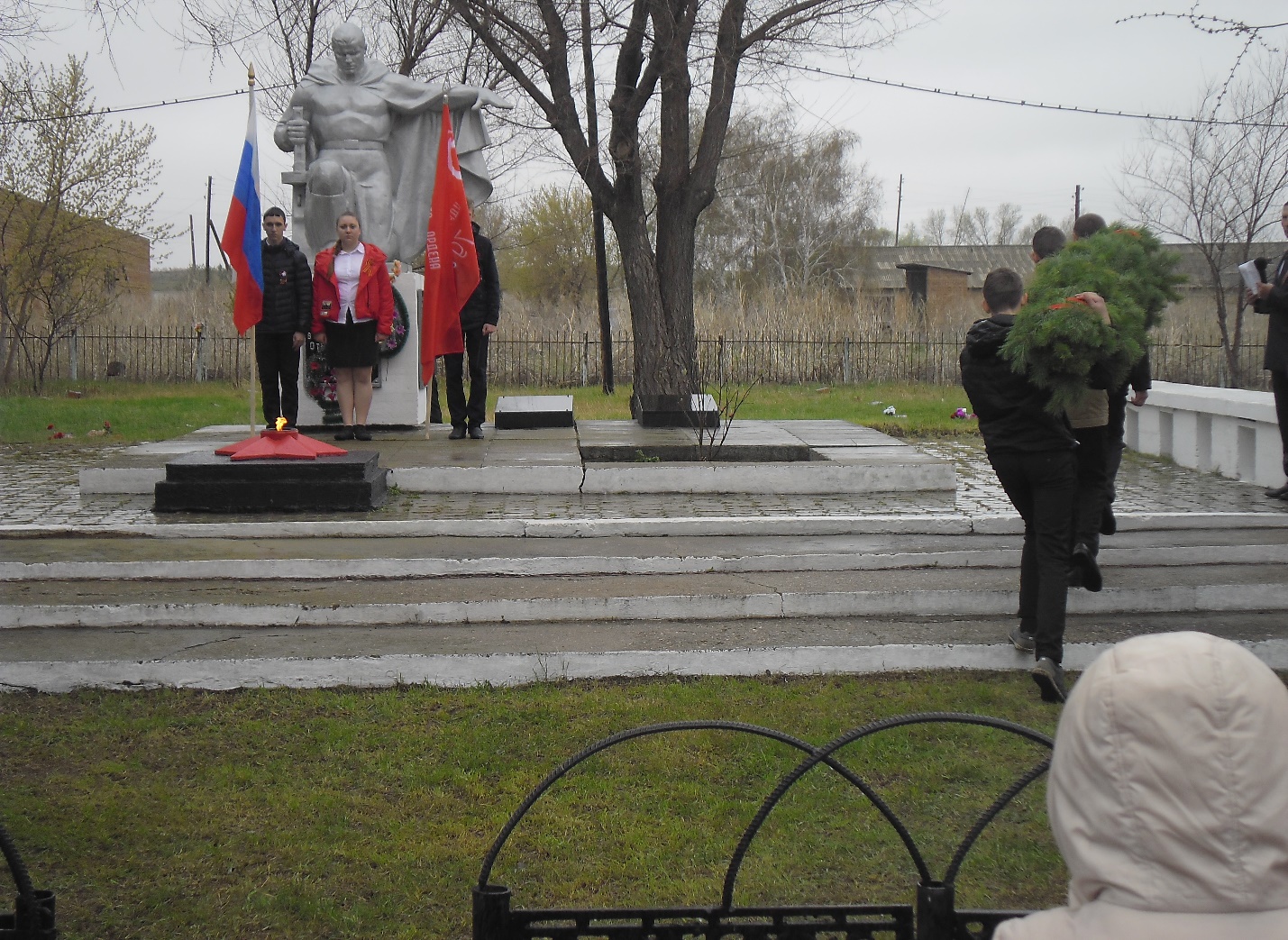 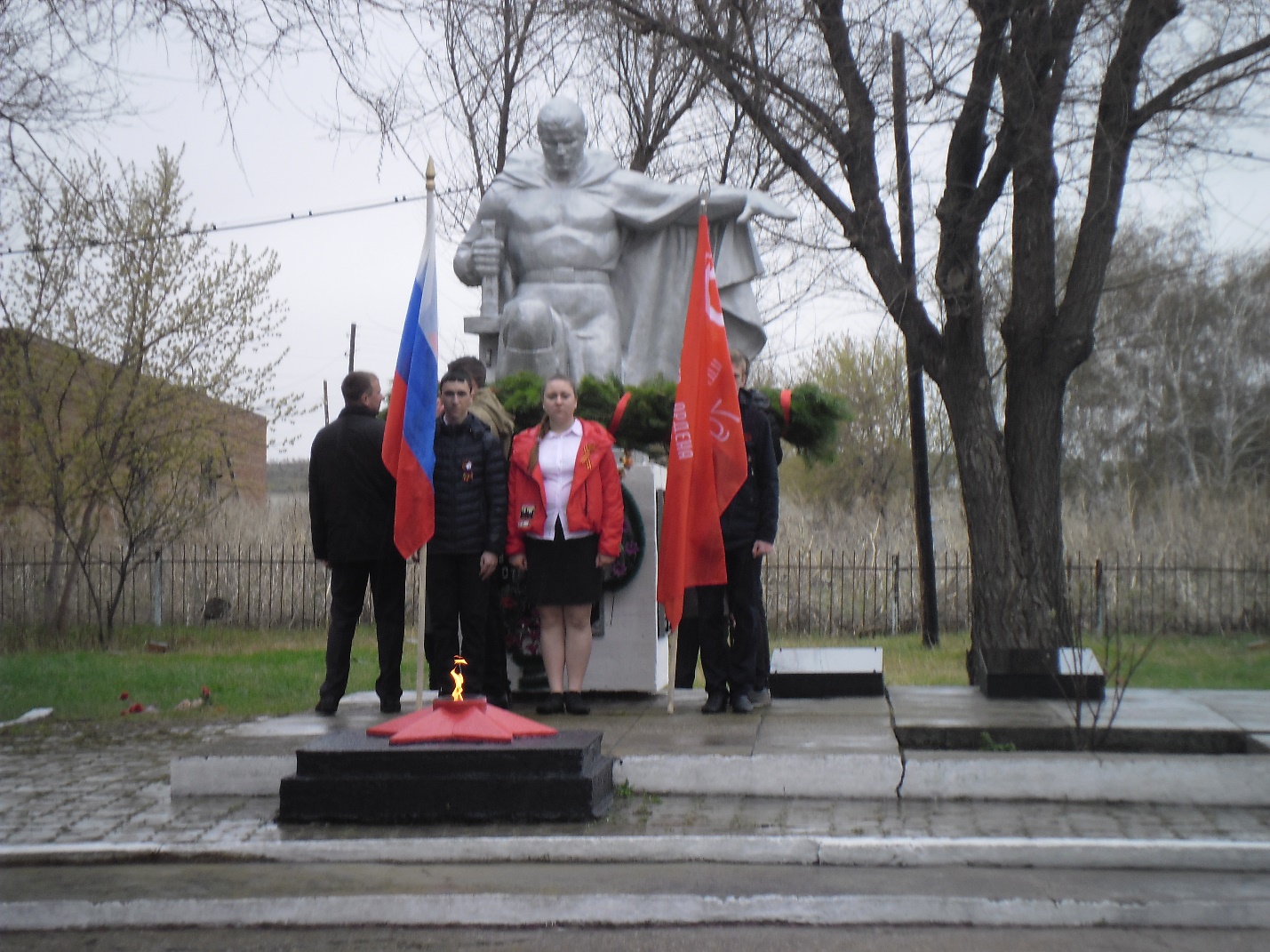 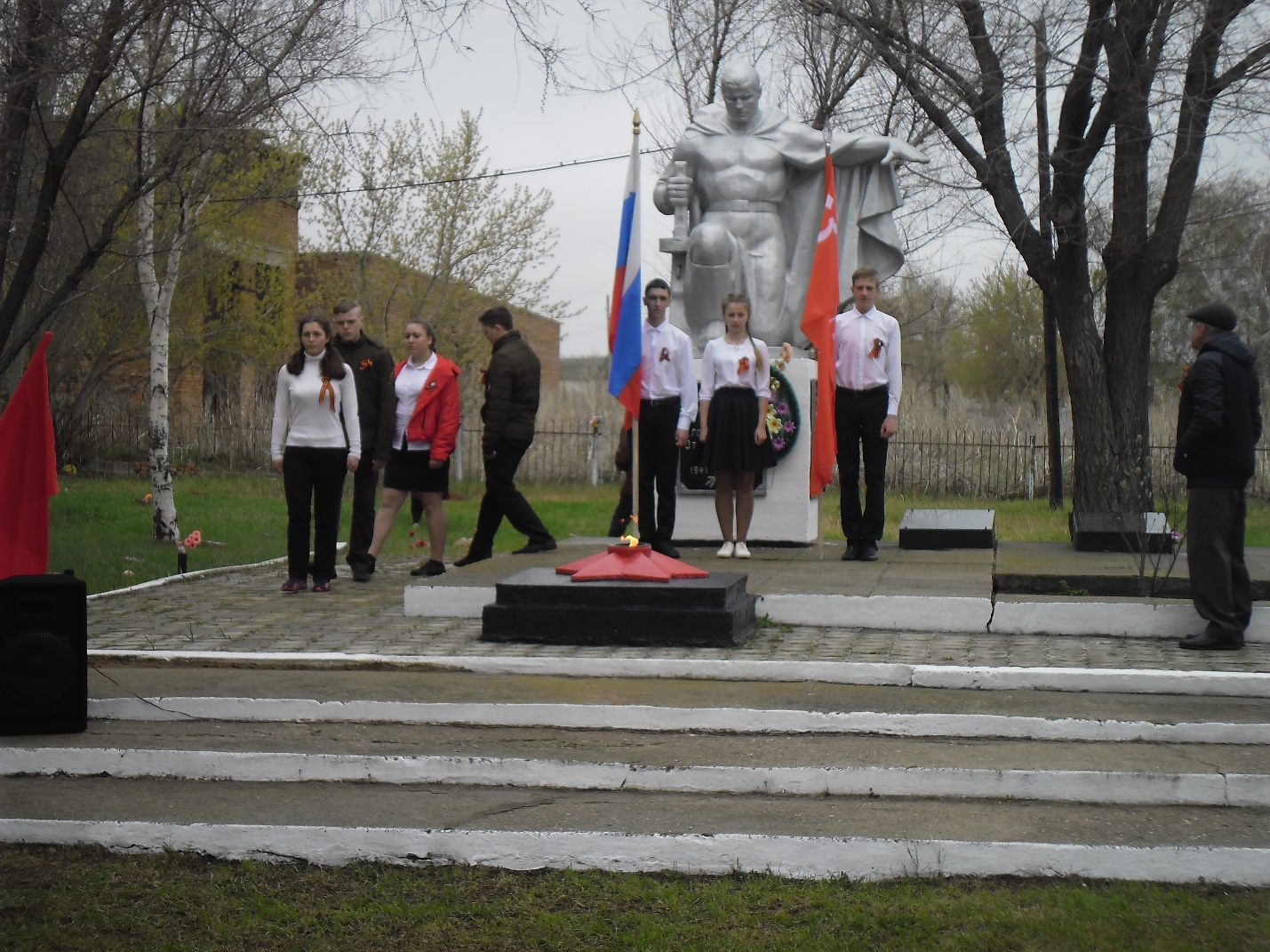 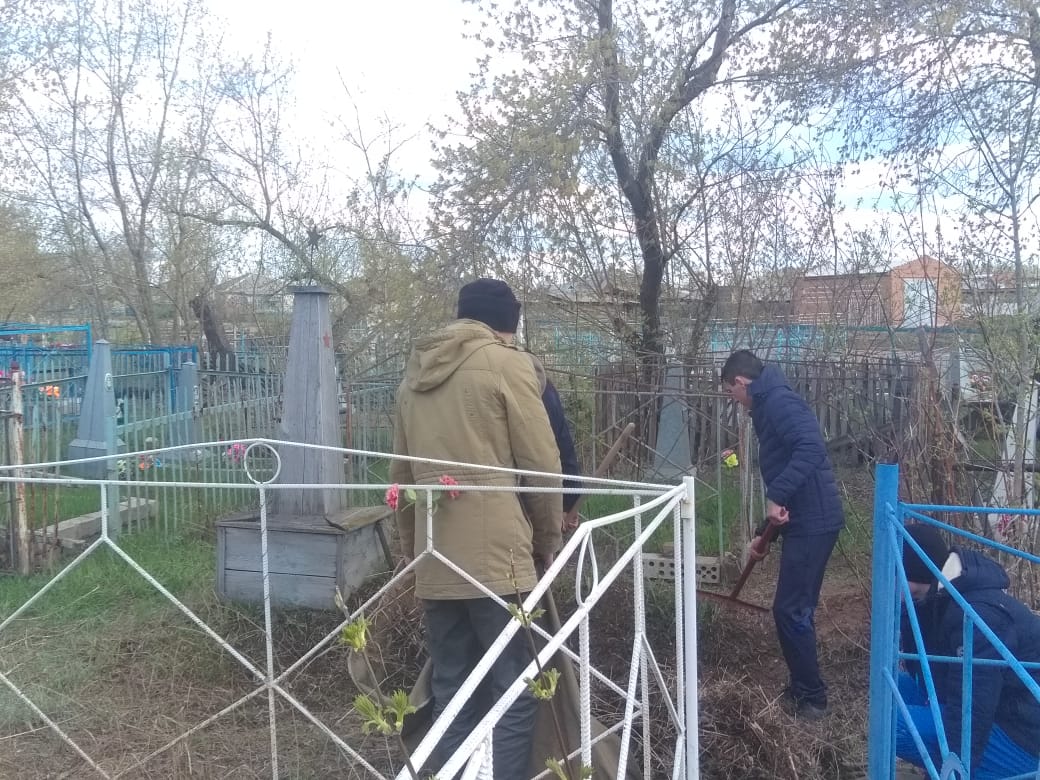 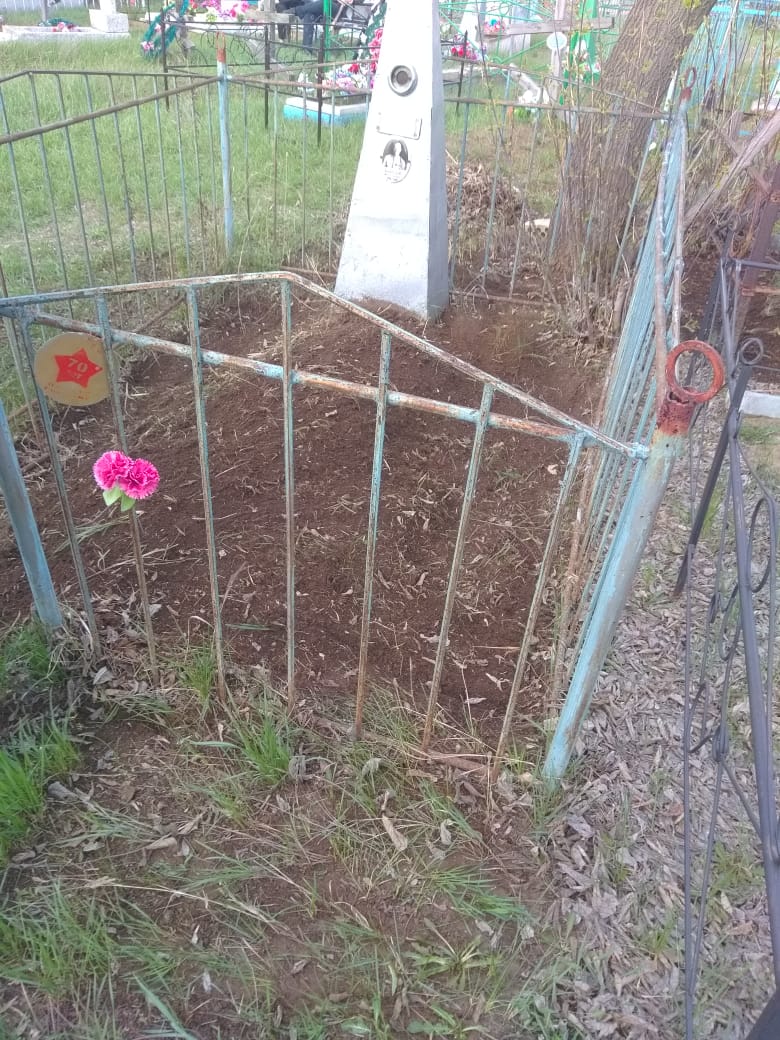 